令和５年度　久美浜小学校研究推進部　　　　　　　　　　　　　　令和６年　２月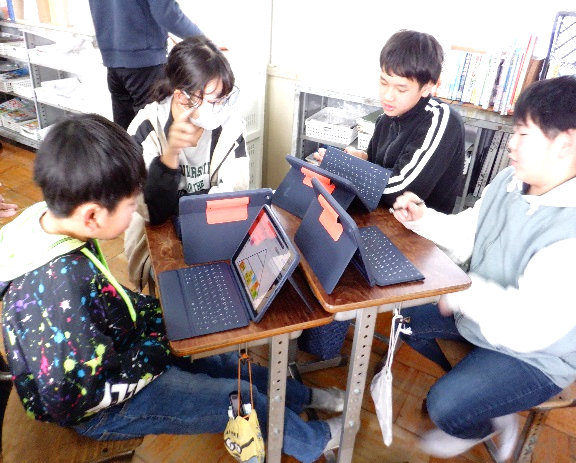 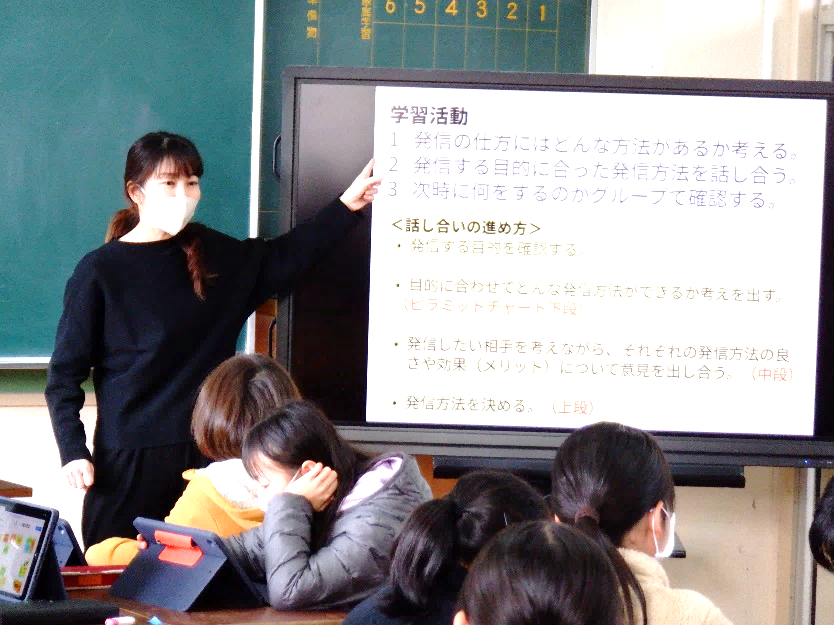 事前研究会〈１月２４日（水）〉研究授業・事後研究会〈１月３１日（水）　司会・吉田　記録・福冨（高学年グループ）参観の視点（１）主体的に課題をもって探求する授業について・４つの学習過程が１時間の中にある授業だった。何を発信するために何を方法とするのかをかんがえることが主体的に活動できたポイントであった。・メモアプリの標準仕様や、ロイロとジャムボードの使い分けなど自分達で選択していたのがよかった。・わからないことはすぐにネットで調べられるということも、児童の１つの学びになった。・考えることが楽しさにつながる授業だった。言語の関係でいうと、関連付けて考えさせることを低学年のころから力として付けていく必要があると感じた。・「効果的なまとめ方のための３つの項目」の相手・方法を考えていた。目的の上には本当は更に大きな目的があって（ジオパーク認定の持続）それが見えたとすると、より発信方法が効果的なもので話し合えたのではないか。・小長谷先生に話を聞いた時には知識を教えていただくばかりだった。だが、今日はどう発信するかを主体的に考える姿があった。①日々の積み上げ②グループ研での話し合い③GIGA端末を使うスキルが我々にもついたことも要因として考える。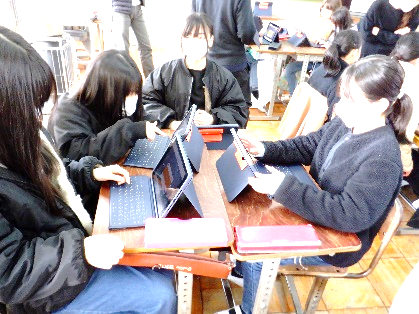 ・大久保先生からは、「学び方を学ばせることが１番」と教えていただいた。今日の授業で学んだことが、中学生、高校生でどう生きていくのか楽しみである。・まとめの時に押さえたい内容を初めに押さえられたことが、その後スムーズに動いた。参観の視点（２）地域とのつながりを深めることについて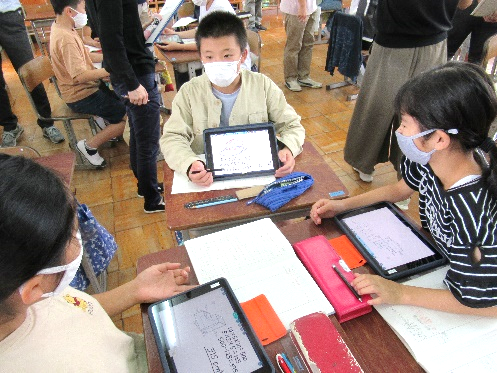 ・想像以上にたくさんの発信方法を思いついていて地域とつながる発信方法が多かった。ユーチューブばかりに走り出すかと思ったが、古典的な方法だったり経験してきたことだったりして、生活や経験は大事だと感じた。・ジオパークの取組を通して、「久美浜はいいところだ」という地域の良さを感じた子は多かったように思う。その他（今後の課題も含め）・常にタブレットを触る、パカパカするなど、我慢できない部分を守らせないといけない。・全体を見ていて、タブレットをのぞきこみながらしゃべることや、話し合いながら主体的に活動できるのがよかった。ただ、のぞきながら会話が成立している部分を見ると、タブレットはグループで１つでもいいのかな。（ネットで発信方法を調べるタブレット、チャートを打ち込むタブレットという使い分けでもいいかもしれない。また、チャートを使わずに、普通にホワイトボードで書いた方が考えやすい子もいると思うから、選択できてもよかったかもしれない。）・ジャムボードの接続については、あらかじめ、QRコードは配布しておく、掲示しておくことが大切かもしれない。〈授業者の振り返り〉※単元を終えて～事後研で学んだことや新たに実践したこと、その後の学習は？